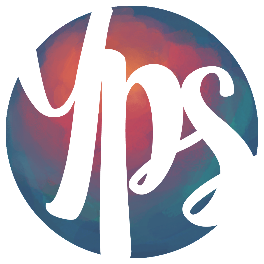 YOUTH PEER SUPPORTTRAINING REGISTRATION PACKETCONTENTSTo be completed by Agency/Supervisor:Registration FormHiring Expectations Agency AgreementSupervisor Contact FormTo be completed by Youth Peer Support Specialist (YPSS)YPSS Contact FormYPSS Media Release & Emergency Contact FormYPSS Pre-Training QuestionsFor each YPSS attending training, a completed registration packet must be submitted to ACMH no later than three weeks prior to the first day of training.Please email completed packet to:	Krissy Dristy, Program Manager for YPS and PSP: kdristy@acmh-mi.orgANDMandy gernard, Admin Asst: mgernard@acmh-mi.org Alternately, packets can be faxed or mailed:Fax: 517.372.4032Mail: ACMH – 6017 W St Joe Hwy Ste 200, Lansing MI 48917Youth Peer SupportTraining Registration FormAssociation for Children’s Mental Health 
in partnership with 
Michigan Department of Health and Human Services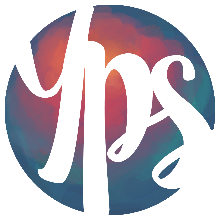 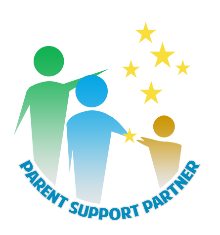 Hiring Expectations Agency AgreementFollowing are the expectations for the agencies that hire and employ Parent Support Partners (PSP) and Youth Peer Support Specialists (YPSS).The PSP/YPSS will be hired and employed by the CMH or contract agency before they attend Part One of training.PSP/YPSS and their supervisor will complete a training orientation call with Program Manager/Statewide Coordinator prior to start of cohort training.All pre-training paperwork will be completed by the given deadlines (registration, supervisor contact information, media release and emergency contact). The agency will assure that their PSP/YPSS(s) have equipment and all technology to perform their job.  The agency will ensure that YPSS/ PSP is aware that 100% participation in all certification requirements is required. NO EXCEPTIONS. If the PSP/YPSS is employed through a family or contract organization, a supervisor from that organization will be identified and will participate in a minimum of monthly supervision with the CMH and PSP/YPSS. Employers establish a work schedule that includes a consistent number of hours of work per week and meets the needs and availability of the youth and families being supported. The workload will be individualized to assure that individuals receive a high-quality PSP/YPSS service. The agency will ensure that the PSP/YPSS will be an active member of the treatment team and will participate in team and planning meetings. The PSP/YPSS will continue to actively provide this service to a minimum of one youth, parent, or primary caregiver to be seen on a regular and ongoing basis as outlined in the IPOS.  Upon completing Part One of training, the PSP/YPSS will begin to work with parents, caregivers, or youth (as it applies to their position) All MDHHS requirements for PSP/YPSS training, Part One and Part Two, and ongoing certification requirements will be met. This includes all MDHHS requirements for recertification.  Supervisors will attend a new supervisor training and will attend one supervisor roundtable annually, thereafter. Supervisors will continue to participate in additional TA/training as required by the PSP/YPSS model or requested by the Statewide Coordinator. Individual supervision will be provided by a qualified children’s mental health professional (CMHP) identified by the agency on a regular basis. We have read all information in the Hiring Expectations Agreement above, and the information in the YPSS/PSP Certification Requirements, Expectations and Implications document. We understand and agree to all requirements.    Hiring Parent Support Partner(s)		     Hiring Youth Peer Support Specialist(s)PRIMARY CMH SUPERVISOR - Provides Clinical Supervision to YPSSADDITIONAL SUPERVISORS of YPSS (if applicable)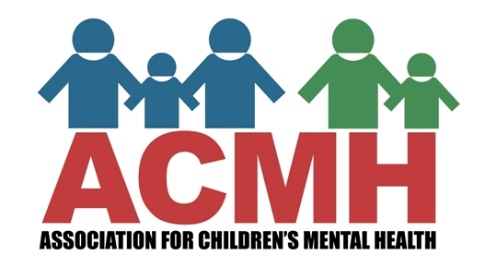 Media Release FormFor the use of name, photographs, videotape, and quotationsI, ____________________________ give my permission for the Association for Children’s Mental Health to print or publish (including electronically), or share via ACMH social media platforms my name, artwork, poetry, photographs, and video of me and/or to use quotations from me. Emergency ContactI _____________________________ authorize Association for Children’s Mental Health, to contact the contact listed above should a situation arise while I am at an ACMH function which the Executive director or designee deem to be an emergency.Youth Peer Support Specialist (YPSS) 
Pre-Training QuestionsTraining Date or Cohort YPSS will attendPIHPCMHSP                       Street Address  City ST ZipFamily/Contract Organization  (if applicable)Street Address  City ST ZipYPSS Name:Work EmailHire DateDietary NeedsOther NeedsName of person who will supervise YPSS)Name of clinical supervisor (if different)CMH and/ or Contract Agency NameCMH and/ or Contract Agency NameCMH and/ or Contract Agency NameProgram Director Signature DateDateYPS/PSP Supervisor SignatureDateDateYouth Peer Support SupervisorContact InformationCMHSPShare?Name I prefer to be called 
(nickname if applicable)Worksite AddressMailing Address (if different)Primary phone:Office                     Cell
Other (specify) Alternate phoneOffice                     Cell
Other (specify)emailFor last minute cancellation/update of a supervisor or YPS event, how would you like to be notified?For last minute cancellation/update of a supervisor or YPS event, how would you like to be notified?Do you want any of your contact information shared with other YPS Supervisors? List here or check “share” box(es) above. (name, agency-title, phone/s, email, address)Do you want any of your contact information shared with other YPS Supervisors? List here or check “share” box(es) above. (name, agency-title, phone/s, email, address)CMHSP/AgencyShare?Name I prefer to be called 
(nickname if applicable)Worksite AddressMailing Address (if different)Primary phone:Office                     Cell
Other (specify)Alternate phoneOffice                     Cell
Other (specify)emailFor last minute cancellation/update of a supervisor or YPS event, how would you like to be notified?For last minute cancellation/update of a supervisor or YPS event, how would you like to be notified?Do you want any of your contact information shared with other YPS Supervisors? List here or check “share” box(es) above. (name, agency-title, phone/s, email, address)Do you want any of your contact information shared with other YPS Supervisors? List here or check “share” box(es) above. (name, agency-title, phone/s, email, address)Youth Peer Support SpecialistContact InformationShare?YPSS Name I prefer to be called 
(nickname if applicable)Worksite AddressMailing Address 
(if different)Primary phone:Office                     Cell
Other (specify)Alternate phoneOffice                     Cell
Other (specify)Work emailAgency Supervisor NameFor last minute cancellation/update of a YPS event, how would you like to be notified?For last minute cancellation/update of a YPS event, how would you like to be notified?Do you want any of your contact information shared with other YPSSs? List here or check “share” box(es) above.
 (name, agency-title, phone/s, email, address)Do you want any of your contact information shared with other YPSSs? List here or check “share” box(es) above.
 (name, agency-title, phone/s, email, address)Participant Signature: Date: Contact NameRelationshipHome Phone	Cell PhoneWork PhoneOther Info?Participant Signature: Date: Name: EmployerWhy do you want to be a YPSS?Can you share a time when you felt hope in your mental health journey?What do you hope to learn at the training? What questions do you hope will be answered about your role?What strengths will you bring to your role as a YPSS?